11 American Studies											F BlockMr. Bedar 												Unit Syllabus: Prelude to Civil War (2014)ID Terms:Read each assignment carefully & A) record 2-3 main ideas for the section and B) identify the ID terms below in your own words.  These will serve as excellent study tools when it comes test/quiz time.  For each ID term, make sure you are able to A) define/describe (who/what/when/where) and B) explain why it is historically significant.Essential Questions: 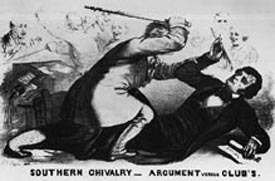 How did reformers respond to the growth of slavery and industrialization?To what extent did sectionalism (e.g. slavery) and industrialization shape the nation during the period 1840-1860? How did a cycle of expansion and compromise over slavery bring the country closer to war by 1850? What escalated the crisis between North and South in the period 1850-1860?How did disputes over slavery contribute to the Civil War?Syll #Reading/TopicDate DueID TermsID Terms1Chapter 8 Section 3: The Antislavery Movement (p. 278-285) & Ess. Q#1 (use both reading & roundtable discussion)Forms of slave resistanceNat TurnerAbolition movementWilliam Lloyd GarrisonFrederick Douglass2Chapter 7 Section 2: Sectional Differences (p.233-238) & Ess. Q. #2 Protective tariffsIndustrialization New immigrants (Irel,Germ)Cotton ginEconomic effects of slaveryCultural effects of slavery/Pro-slavery arguments3Chapter 10 Section 1: Slavery, States’ Rights, and Western Expansion (p.324-330) & Ess. Q. #3 Wilmot ProvisoFree-Soil PartyPopular sovereigntySecede/secession Compromise of 1850 (know each of the different parts)4Chapter 10 Section 2: A Rising Tide of Protest and Violence(p. 331-338) & Ess. Q. #4 Underground RailroadHarriet TubmanUncle Tom’s CabinKansas-Nebraska Act “Bleeding Kansas”John BrownCaning of Charles Sumner 5Chapter 10 Section 3: Political Realignment Deepens the Crisis (p. 339-345) & Ess. Q. #5 Republican PartyDred Scott decisionChief Justice TaneyStephen DouglasAbraham LincolnHarper’s Ferry raid6Chapter 10 Section 4: Lincoln, Secession, and War (p.346-353)Election of 1860South Carolina “Causes of Secession” documentConfederate States of AmericaFort Sumter